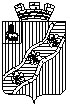 ПОСТАНОВЛЕНИЕАДМИНИСТРАЦИИКРАСНОКАМСКОГО ГОРОДСКОГО ПОСЕЛЕНИЯКРАСНОКАМСКОГО МУНИЦИПАЛЬНОГО РАЙОНАПЕРМСКОГО КРАЯ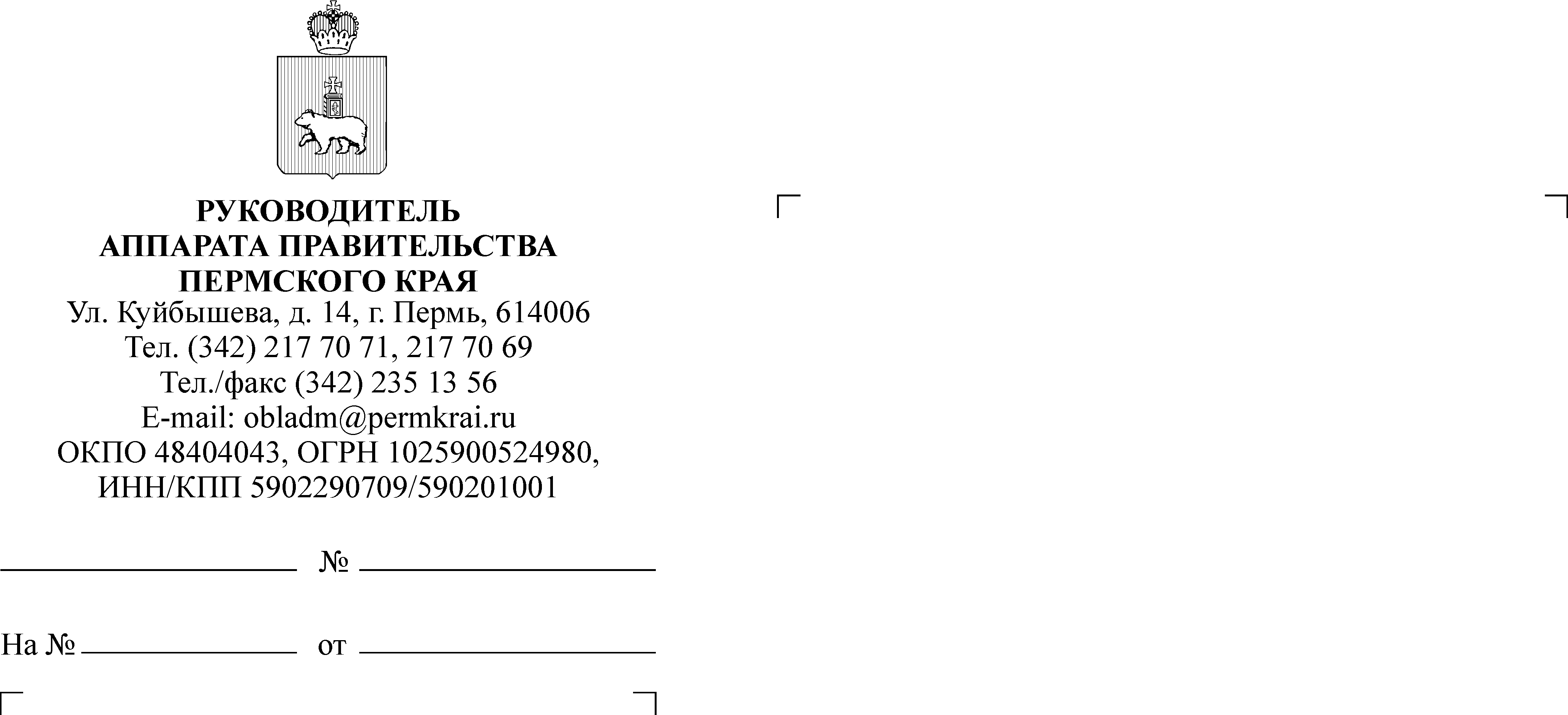 На основании Земельного кодекса Российской Федерации,  Федерального закона от 6 октября 2003 г. N 131-ФЗ «Об общих принципах организации местного самоуправления в Российской Федерации», Федеральным законом от 27.07.2010 N 210-ФЗ «Об организации предоставления государственных и муниципальных услуг», Устава Краснокамского городского поселенияАдминистрация постановляет:1. Утвердить Административный регламент предоставления муниципальной услуги «Предоставление в собственность, аренду, постоянное (бессрочное) пользование, безвозмездное пользование земельного участка, находящегося в государственной или муниципальной собственности, без проведения торгов» согласно приложению. 2. Опубликовать постановление в Официальном бюллетене органов местного самоуправления муниципального образования Краснокамское городское поселение и  разместить на официальном сайте администрации Краснокамского городского поселения www.krasnokamsk.ru.3. Контроль за исполнением настоящего Постановления возложить на Комитет имущественных отношений и землепользования администрации Краснокамского городского поселения (А.В. Лебедев). Глава Краснокамскогогородского поселения –глава администрации Краснокамского городского поселения				Ю.А. Потапова			                  Приложение к постановлению администрации Краснокамского городского поселения от 09.10.2017 № 1124  АДМИНИСТРАТИВНЫЙ РЕГЛАМЕНТПРЕДОСТАВЛЕНИЯ МУНИЦИПАЛЬНОЙ УСЛУГИ " ПРЕДОСТАВЛЕНИЕ В СОБСТВЕННОСТЬ, АРЕНДУ, ПОСТОЯННОЕ (БЕССРОЧНОЕ) ПОЛЬЗОВАНИЕ, БЕЗВОЗМЕЗДНОЕ ПОЛЬЗОВАНИЕ ЗЕМЕЛЬНОГО УЧАСТКА, НАХОДЯЩЕГОСЯ В ГОСУДАРСТВЕННОЙ ИЛИ МУНИЦИПАЛЬНОЙ СОБСТВЕННОСТИ, БЕЗ ПРОВЕДЕНИЯ ТОРГОВ"1. Общие положения1.1. Предмет регулирования Административного регламента.1.1.1. Предметом регулирования административного регламента предоставления муниципальной услуги "Предоставление в собственность, аренду, постоянное (бессрочное) пользование, безвозмездное пользование земельного участка, находящегося в государственной или муниципальной собственности, без проведения торгов" являются отношения, возникающие между гражданами и (или) юридическими лицами и Комитетом имущественных отношений и землепользования администрации Краснокамского городского поселения, связанные с предоставлением муниципальной услуги "Предоставление в собственность, аренду, постоянное (бессрочное) пользование, безвозмездное пользование земельного участка, находящегося в государственной или муниципальной собственности, без проведения торгов" (далее соответственно - Административный регламент, муниципальная услуга).1.1.2. Административный регламент разработан в целях повышения качества предоставления и доступности муниципальной услуги, создания комфортных условий для получения результатов предоставления муниципальной услуги.1.1.3. Задачей Административного регламента является упорядочение административных процедур и административных действий по предоставлению муниципальной услуги.1.2. Описание заявителей, а также физических и юридических лиц, имеющих право в соответствии с законодательством Российской Федерации либо в силу наделения их заявителями в порядке, установленном законодательством Российской Федерации, полномочиями выступать от их имени при взаимодействии с соответствующими органами исполнительной власти и иными организациями при предоставлении муниципальной услуги.1.2.1. Заявителями являются граждане и юридические лица, заинтересованные в предоставлении в собственность, аренду, постоянное (бессрочное) пользование, безвозмездное пользование земельного участка, находящегося в государственной или муниципальной собственности, без проведения торгов (далее - заявитель).1.2.2. Представитель заявителя - физическое лицо, действующее от имени заявителя. Полномочия представителя заявителя при предоставлении муниципальной услуги подтверждаются доверенностью, за исключением лиц, имеющих право действовать без доверенности от имени заявителя. Доверенность от имени юридического лица выдается за подписью его руководителя или иного лица, уполномоченного на это его учредительными документами, с приложением печати этой организации.2. Стандарт предоставления муниципальной услуги2.1. Наименование муниципальной услуги.Муниципальная услуга, предоставление которой регулируется Административным регламентом, именуется "Предоставление в собственность, аренду, постоянное (бессрочное) пользование, безвозмездное пользование земельного участка, находящегося в государственной или муниципальной собственности, без проведения торгов".2.2. Наименование органа, предоставляющего муниципальную услугу, а также юридических лиц, участвующих в предоставлении муниципальной услуги.2.2.1. Муниципальную услугу предоставляет Комитет имущественных отношений и землепользования администрации Краснокамского городского поселения (далее - Комитет).2.2.2. При предоставлении муниципальной услуги Комитет взаимодействует со следующими органами государственной власти и организациями в части межведомственного информационного взаимодействия, по представлению документов, указанных в пункте 2.6.2 Административного регламента:- с Федеральным государственным бюджетным учреждением "Федеральная кадастровая палата Федеральной службы государственной регистрации, кадастра и картографии" (ФГБУ "ФКП Росреестра");- с Управлением Федеральной службой государственной регистрации, кадастра и картографии по Пермскому краю (Росреестр).2.2.3. Прием документов, необходимых для получения муниципальной услуги, и выдачу результата предоставления муниципальной услуги осуществляет Комитет.2.2.4 Комитет не вправе требовать от заявителя осуществления действий, в том числе согласований, необходимых для получения муниципальной услуги и связанных с обращением в иные государственные органы, органы местного самоуправления, организации.2.3. Результат предоставления муниципальной услуги.2.3.1. В случае поступления заявления о предварительном согласовании предоставления земельного участка результатом предоставления муниципальной услуги является получение заявителем и/или выдача (направление) заявителю надлежащим образом заверенной копии постановления Администрации Краснокамского городского поселения о предварительном согласовании предоставления земельного участка с приложением схемы расположения земельного участка (если земельный участок предстоит образовать в соответствии со схемой расположения земельного участка) либо решения об отказе в предварительном согласовании предоставления земельного участка (далее - отказ в предварительном согласовании предоставления земельного участка).2.3.2. В случае поступления заявления о предоставлении земельного участка результатом предоставления муниципальной услуги является получение заявителем и/или выдача (направление) заявителю проектов договора купли-продажи, договора аренды земельного участка или договора безвозмездного пользования земельным участком (если не требуется образование испрашиваемого земельного участка или уточнение его границ) либо надлежащим образом заверенной копии постановления Администрации Краснокамского городского поселения о предоставлении земельного участка в собственность бесплатно или в постоянное (бессрочное) пользование (если не требуется образование испрашиваемого земельного участка или уточнение его границ) либо решения об отказе в предоставлении земельного участка (далее - отказ в предоставлении земельного участка).2.3.3. В случае поступления заявления гражданина о предварительном согласовании предоставления земельного участка или о предоставлении земельного участка для индивидуального жилищного строительства, ведения личного подсобного хозяйства в границах населенного пункта, садоводства, дачного хозяйства результатом предоставления муниципальной услуги является получение заявителем и/или выдача (направление) заявителю одного из следующих документов:- проекта договора купли-продажи или проекта договора аренды земельного участка (при условии, что не требуется образование или уточнение границ испрашиваемого земельного участка);- надлежащим образом заверенной копии постановления Администрации Краснокамского городского поселения о предварительном согласовании предоставления земельного участка с приложением схемы расположения земельного участка (при условии, что испрашиваемый земельный участок предстоит образовать или его границы подлежат уточнению в соответствии с Федеральным законом «О государственной регистрации недвижимости»);- решения об отказе в предварительном согласовании предоставления земельного участка или об отказе в предоставлении земельного участка в соответствии с пунктом 8 статьи 39.15 или статьей 39.16 Земельного кодекса Российской Федерации;- решения об отказе в предоставлении земельного участка без проведения аукциона лицу, обратившемуся с заявлением о предоставлении земельного участка, и о проведении аукциона по продаже земельного участка или аукциона на право заключения договора аренды земельного участка для целей, указанных в заявлении о предоставлении земельного участка;- решения об отказе в предварительном согласовании предоставления земельного участка лицу, обратившемуся с заявлением о предварительном согласовании предоставления земельного участка (в этом случае уполномоченный орган обеспечивает образование испрашиваемого земельного участка или уточнение его границ и принимает решение о проведении аукциона по продаже земельного участка или аукциона на право заключения договора аренды земельного участка для целей, указанных в заявлении о предварительном согласовании предоставления земельного участка).2.3.4. В случае несоответствия заявления требованиям настоящего Административного регламента, заявление подано в иной орган или к заявлению не приложены документы, предусмотренные настоящим Административным регламентом, результатом предоставления муниципальной услуги является выдача (направление) заявителю уведомления о возврате заявления с указанием причин возврата заявления.До истечения срока предоставления муниципальной услуги заявитель вправе подать в Комитет заявление об оставлении без рассмотрения и/или возврате поданных для предоставления муниципальной услуги документов. В этом случае результатом предоставления муниципальной услуги является заявление об оставлении без рассмотрения и/или возврате поданных для предоставления муниципальной услуги документов.2.4. Срок предоставления муниципальной услуги.2.4.1. Срок принятия решения о предварительном согласовании предоставления земельного участка либо отказе в предварительном согласовании предоставления земельного участка - не более чем 30 календарных дней со дня поступления заявления о предварительном согласовании предоставления земельного участка.2.4.2. Срок принятия решения о предоставлении земельного участка (подготовка проектов договора купли-продажи, договора аренды земельного участка или договора безвозмездного пользования земельным участком) либо отказе в предоставлении земельного участка - не более чем 30 календарных дней со дня поступления заявления о предоставлении земельного участка.2.4.3. Срок принятия решений об отказе в предварительном согласовании предоставления земельного участка или об отказе в предоставлении земельного участка, указанных в абзаце четвертом пункта 2.3.3 настоящего Административного регламента, - не более чем 30 календарных дней со дня поступления соответствующего заявления.Срок принятия решений, указанных в абзацах втором, третьем, пятом, шестом пункта 2.3.3 настоящего Административного регламента, - не более чем 30 календарных дней со дня публикации извещения о предоставлении земельного участка для указанных целей.2.4.4. Срок возврата (направления) заявителю заявления, если оно не соответствует требованиям настоящего Административного регламента, подано в иной орган или к заявлению не приложены документы, предусмотренные настоящим Административным регламентом, - не более 10 календарных дней со дня поступления соответствующего заявления.При направлении заявления и документов, необходимых для предоставления муниципальной услуги, по почте срок предоставления муниципальной услуги исчисляется со дня поступления в уполномоченную организацию заявления и документов, необходимых для предоставления муниципальной услуги (по дате регистрации заявления).2.5. Правовые основания для предоставления муниципальной услуги:- Конституция Российской Федерации от 12.12.1993.- Гражданский кодекс Российской Федерации (часть первая) от 30.11.1994 N 51-ФЗ. - Гражданский кодекс Российской Федерации (часть вторая) от 26.01.1996 N 14-ФЗ.- Земельный кодекс Российской Федерации;- Гражданский кодекс Российской Федерации;- Градостроительный кодекс Российской Федерации;-Федеральный закон от 13.07.2015 N 218-ФЗ "О государственной регистрации недвижимости";- Федеральный закон от 18.06.2001 N 78-ФЗ "О землеустройстве";- Федеральный закон от 25.10.2001 N 137-ФЗ "О введении в действие Земельного кодекса Российской Федерации";-Федеральный закон от 27.07.2010 N 210-ФЗ "Об организации предоставления государственных и муниципальных услуг";- Федеральный закон от 27.07.2006 N 152-ФЗ "О персональных данных";-Приказ Минэкономразвития России от 14.01.2015 N 7 «Об утверждении порядка и способов подачи заявлений об утверждении схемы расположения земельного участка или земельных участков на кадастровом плане территории, заявления о проведении аукциона по продаже земельного участка, находящегося в государственной или муниципальной собственности, или аукциона на право заключения договора аренды земельного участка, находящегося в государственной или муниципальной собственности, заявления о предварительном согласовании предоставления земельного участка, находящегося в государственной или муниципальной собственности, заявления о предоставлении земельного участка, находящегося в государственной или муниципальной собственности, и заявления о перераспределении земель и (или) земельных участков, находящихся в государственной или муниципальной собственности, и земельных участков, находящихся в частной собственности, в форме электронных документов с использованием информационно-телекоммуникационной сети Интернет, а также требований к их формату».- Приказ Минэкономразвития России от 27.11.2014 N 762 «Об утверждении требований к подготовке схемы расположения земельного участка или земельных участков на кадастровом плане территории и формату схемы расположения земельного участка или земельных участков на кадастровом плане территории при подготовке схемы расположения земельного участка или земельных участков на кадастровом плане территории в форме электронного документа, формы схемы расположения земельного участка или земельных участков на кадастровом плане территории, подготовка которой осуществляется в форме документа на бумажном носителе».- Устав Краснокамского городского поселения;2.6. Исчерпывающий перечень документов, необходимых в соответствии с законодательством или иными нормативными правовыми актами для предоставления муниципальной услуги, услуг, необходимых и обязательных для предоставления муниципальной услуги.2.6.1. Для предварительного согласования предоставления земельного участка заявитель представляет в уполномоченную организацию заявление о предварительном согласовании предоставления земельного участка, в котором указываются:1) фамилия, имя и (при наличии) отчество, место жительства заявителя, реквизиты документа, удостоверяющего личность заявителя (для гражданина);2) наименование и место нахождения заявителя (для юридического лица), а также государственный регистрационный номер записи о государственной регистрации юридического лица в Едином государственном реестре юридических лиц и индивидуальных предпринимателей, идентификационный номер налогоплательщика, за исключением случаев, если заявителем является иностранное юридическое лицо;3) кадастровый номер земельного участка, заявление о предварительном согласовании предоставления которого подано (далее - испрашиваемый земельный участок), в случае, если границы такого земельного участка подлежат уточнению в соответствии с Федеральным законом от  Федеральный закон от 13.07.2015 N 218-ФЗ "О государственной регистрации недвижимости";4) реквизиты решения об утверждении проекта межевания территории, если образование испрашиваемого земельного участка предусмотрено указанным проектом;5) кадастровый номер земельного участка или кадастровые номера земельных участков, из которых в соответствии с проектом межевания территории, со схемой расположения земельного участка или с проектной документацией о местоположении, границах, площади и об иных количественных и качественных характеристиках лесных участков предусмотрено образование испрашиваемого земельного участка, в случае, если сведения о таких земельных участках внесены в государственный кадастр недвижимости;6) основание предоставления земельного участка без проведения торгов из числа предусмотренных пунктом 2 статьи 39.3, статьей 39.5, пунктом 2 статьи 39.6 или пунктом 2 статьи 39.10 Земельного кодекса Российской Федерации;7) вид права, на котором заявитель желает приобрести земельный участок, если предоставление земельного участка возможно на нескольких видах прав;8) цель использования земельного участка;9) реквизиты решения об изъятии земельного участка для государственных или муниципальных нужд в случае, если земельный участок предоставляется взамен земельного участка, изымаемого для государственных или муниципальных нужд;10) реквизиты решения об утверждении документа территориального планирования и (или) проекта планировки территории в случае, если земельный участок предоставляется для размещения объектов, предусмотренных указанными документом и (или) проектом;11) почтовый адрес и (или) адрес электронной почты для связи с заявителем.Примерная форма заявления о предварительном согласовании предоставления земельного участка приведена в Приложении N 1 к Административному регламенту.2.6.1.1. К заявлению о предварительном согласовании предоставления земельного участка прилагаются:1) документы, подтверждающие право заявителя на приобретение земельного участка без проведения торгов и предусмотренные перечнем, установленным уполномоченным Правительством Российской Федерации федеральным органом исполнительной власти, за исключением документов, которые должны быть представлены в уполномоченный орган в порядке межведомственного информационного взаимодействия;2) схема расположения земельного участка в случае, если испрашиваемый земельный участок предстоит образовать и отсутствует проект межевания территории, в границах которой предстоит образовать такой земельный участок;3) проектная документация о местоположении, границах, площади и об иных количественных и качественных характеристиках лесных участков в случае, если подано заявление о предварительном согласовании предоставления лесного участка;4) документ, подтверждающий полномочия представителя заявителя, в случае, если с заявлением о предварительном согласовании предоставления земельного участка обращается представитель заявителя;5) заверенный перевод на русский язык документов о государственной регистрации юридического лица в соответствии с законодательством иностранного государства в случае, если заявителем является иностранное юридическое лицо;6) подготовленные некоммерческой организацией, созданной гражданами, списки ее членов в случае, если подано заявление о предварительном согласовании предоставления земельного участка или о предоставлении земельного участка в безвозмездное пользование указанной организации для ведения огородничества или садоводства;7) решение общего собрания членов садоводческого, огороднического или дачного некоммерческого объединения граждан (собрания уполномоченных) о распределении земельных участков между членами указанного объединения либо другой устанавливающий распределение земельных участков в указанном объединении документ о распределении земельного участка данному члену указанного объединения в случае, если подано заявление о предварительном согласовании предоставления земельного участка в собственность бесплатно члену указанного объединения для ведения огородничества или садоводства;8) копии правоустанавливающих и (или) правоудостоверяющих документов на здание, сооружение, находящиеся на земельном участке, в отношении которого подано заявление о предварительном согласовании предоставления земельного участка, если права на него не зарегистрированы в Едином государственном реестре недвижимости (при наличии зданий, сооружений на испрашиваемом земельном участке);9) сообщение заявителя (заявителей), содержащее перечень всех зданий, сооружений, расположенных на земельном участке, в отношении которого подано заявление об утверждении схемы расположения земельного участка, с указанием (при их наличии у заявителя) их кадастровых (инвентарных) номеров и адресных ориентиров;В случае, если целью использования испрашиваемого земельного участка является строительство объекта, заявитель вправе предоставить технико-экономическое обоснование проекта строительства объекта или необходимые расчеты.2.6.1.2. В соответствии с пунктом 3.2.4 Административного регламента Комитет самостоятельно запрашивает следующие документы (их копии, сведения, содержащиеся в них):- выписку из ЕГРН об основных характеристиках и зарегистрированных правах на объект недвижимости; Заявитель вправе представить документы и (или) сведения, указанные в настоящем пункте, по собственной инициативе.2.6.1.3. Кроме того, Комитет самостоятельно запрашивает в режиме межведомственного взаимодействия в ФБГУ "ФКП Росреестра" кадастровый план территории (если земельный участок предстоит образовать в соответствии со схемой расположения земельного участка или границы земельного участка подлежат уточнению в соответствии с Федеральным законом от 13.07.2015 N 218-ФЗ "О государственной регистрации недвижимости").2.6.2. Для предоставления земельного участка заявитель представляет в Комитет заявление о предоставлении земельного участка, в котором указываются:1) фамилия, имя и (при наличии) отчество, место жительства заявителя и реквизиты документа, удостоверяющего личность заявителя (для гражданина);2) наименование и место нахождения заявителя (для юридического лица), а также государственный регистрационный номер записи о государственной регистрации юридического лица в едином государственном реестре юридических лиц, идентификационный номер налогоплательщика, за исключением случаев, если заявителем является иностранное юридическое лицо;3) кадастровый номер испрашиваемого земельного участка;4) основание предоставления земельного участка без проведения торгов из числа предусмотренных пунктом 2 статьи 39.3, статьей 39.5, пунктом 2 статьи 39.6 или пунктом 2 статьи 39.10 Земельного кодекса Российской Федерации;5) вид права, на котором заявитель желает приобрести земельный участок, если предоставление земельного участка указанному заявителю допускается на нескольких видах прав;6) реквизиты решения об изъятии земельного участка для государственных или муниципальных нужд в случае, если земельный участок предоставляется взамен земельного участка, изымаемого для государственных или муниципальных нужд;7) цель использования земельного участка;8) реквизиты решения об утверждении документа территориального планирования и (или) проекта планировки территории в случае, если земельный участок предоставляется для размещения объектов, предусмотренных этим документом и (или) этим проектом;9) реквизиты решения о предварительном согласовании предоставления земельного участка в случае, если испрашиваемый земельный участок образовывался или его границы уточнялись на основании данного решения;10) почтовый адрес и (или) адрес электронной почты для связи с заявителем.Примерная форма заявления о предоставлении земельного участка приведена в Приложении N 2 к Административному регламенту.2.6.2.1. К заявлению о предоставлении земельного участка прилагаются:1) документы, подтверждающие право заявителя на приобретение земельного участка без проведения торгов и предусмотренные перечнем, установленным уполномоченным Правительством Российской Федерации федеральным органом исполнительной власти, за исключением документов, которые должны быть представлены в уполномоченный орган в порядке межведомственного информационного взаимодействия;2) документ, подтверждающий полномочия представителя заявителя, в случае, если с заявлением о предоставлении земельного участка обращается представитель заявителя;3) заверенный перевод на русский язык документов о государственной регистрации юридического лица в соответствии с законодательством иностранного государства в случае, если заявителем является иностранное юридическое лицо;4) подготовленные некоммерческой организацией, созданной гражданами, списки ее членов в случае, если подано заявление о предоставлении земельного участка или о предоставлении земельного участка в безвозмездное пользование указанной организации для ведения огородничества или садоводства;2.6.2.2. В соответствии с пунктом 3.2.4 Административного регламента Комитет самостоятельно запрашивает следующие документы (их копии, сведения, содержащиеся в них):- выписку из ЕГРН об основных характеристиках и зарегистрированных правах на объект недвижимости; - кадастровый паспорт испрашиваемого земельного участка.Заявитель вправе представить документы и (или) сведения, указанные в настоящем пункте, по собственной инициативе.2.6.3. Комитет не вправе требовать от заявителя:а) представления документов и информации или осуществления действий, представление или осуществление которых не предусмотрено нормативными правовыми актами, регулирующими отношения, возникающие в связи с предоставлением муниципальной услуги;б) представления документов и информации, которые находятся в распоряжении органов, предоставляющих государственные услуги, и органов, предоставляющих муниципальные услуги, иных государственных органов, органов местного самоуправления, организаций в соответствии с нормативными правовыми актами Российской Федерации, нормативными правовыми актами субъектов Российской Федерации, муниципальными правовыми актами.2.6.4. При представлении заявления и документов, необходимых для предоставления муниципальной услуги, заявитель предъявляет документ, удостоверяющий его личность. В случае, если с заявлением обращается представитель заявителя, предъявляется оригинал и копия документа, удостоверяющего полномочия физического лица представлять интересы заявителя.2.6.5. Заявители представляют документы в копиях с одновременным представлением оригинала. Копия документа после проверки ее соответствия оригиналу заверяется должностным лицом уполномоченной организации, ответственным за прием документов.Представленные заявителем документы после предоставления муниципальной услуги остаются в администрации, включаются в состав землеустроительного дела и заявителю не возвращаются.2.6.6. Документы, представленные заявителем, должны соответствовать следующим требованиям:а) заявление составлено в единственном экземпляре - подлиннике и подписано заявителем. Заявление может быть заполнено от руки или машинным способом, распечатано посредством электронных печатающих устройств;б) тексты документов написаны разборчиво;в) фамилия, имя, отчество (при наличии) заявителя, адрес его места жительства, телефон (если имеется) написаны полностью;г) в заявлении и в документах нет подчисток, приписок, зачеркнутых слов и иных неоговоренных исправлений, нет серьезных повреждений, не позволяющих однозначно истолковать их содержание;д) документы не исполнены карандашом.2.7. Исчерпывающий перечень оснований для отказа в приеме документов, необходимых для предоставления муниципальной услуги:2.7.1. Непредставление заявителем документа, удостоверяющего его личность;2.7.2. Непредставление представителем заявителя документа, удостоверяющего личность и полномочия;2.7.3. Заявление, представленное для предоставления муниципальной услуги, по содержанию не соответствует требованиям пункта 2.6.7 Административного регламента;2.7.4. Непредставление документов, указанных в абзацах одиннадцатом и двенадцатом пункта 2.6.1.1 или абзацах шестом и седьмом пункта 2.6.2.1 настоящего Административного регламента.2.8. Исчерпывающий перечень оснований для отказа в предоставлении муниципальной услуги:2.8.1. Отказ в предварительном согласовании предоставления земельного участка принимается при наличии хотя бы одного из следующих оснований:1) схема расположения земельного участка, приложенная к заявлению о предварительном согласовании предоставления земельного участка, не может быть утверждена по основаниям, указанным в пункте 16 статьи 11.10 Земельного кодекса Российской Федерации;2) земельный участок, который предстоит образовать, не может быть предоставлен заявителю по основаниям, указанным в подпунктах 1 - 13, 15 - 19, 22 и 23 статьи 39.16 Земельного кодекса Российской Федерации;3) земельный участок, границы которого подлежат уточнению в соответствии с Федеральным законом "О государственной регистрации недвижимости", не может быть предоставлен заявителю по основаниям, указанным в подпунктах 1 - 23 статьи 39.16 Земельного кодекса Российской Федерации.2.8.2. Отказ в предоставлении земельного участка принимается при наличии хотя бы одного из следующих оснований:1) с заявлением о предоставлении земельного участка обратилось лицо, которое в соответствии с земельным законодательством не имеет права на приобретение земельного участка без проведения торгов;2) указанный в заявлении о предоставлении земельного участка земельный участок предоставлен на праве постоянного (бессрочного) пользования, безвозмездного пользования, пожизненного наследуемого владения или аренды, за исключением случаев, если с заявлением о предоставлении земельного участка обратился обладатель данных прав или подано заявление о предоставлении земельного участка в соответствии с подпунктом 10 пункта 2 статьи 39.10 Земельного кодекса Российской Федерации;3) указанный в заявлении о предоставлении земельного участка земельный участок предоставлен некоммерческой организации, созданной гражданами, для ведения огородничества, садоводства, дачного хозяйства или комплексного освоения территории в целях индивидуального жилищного строительства, за исключением случаев обращения с заявлением члена этой некоммерческой организации либо этой некоммерческой организации, если земельный участок относится к имуществу общего пользования;4) на указанном в заявлении о предоставлении земельного участка земельном участке расположены здание, сооружение, объект незавершенного строительства, принадлежащие гражданам или юридическим лицам, за исключением случаев, если сооружение (в том числе сооружение, строительство которого не завершено) размещается на земельном участке на условиях сервитута или на земельном участке размещен объект, предусмотренный пунктом 3 статьи 39.36 Земельного кодекса Российской Федерации, и это не препятствует использованию земельного участка в соответствии с его разрешенным использованием, либо с заявлением о предоставлении земельного участка обратился собственник этих здания, сооружения, помещений в них, этого объекта незавершенного строительства;5) на указанном в заявлении о предоставлении земельного участка земельном участке расположены здание, сооружение, объект незавершенного строительства, находящиеся в государственной или муниципальной собственности, за исключением случаев, если сооружение (в том числе сооружение, строительство которого не завершено) размещается на земельном участке на условиях сервитута или с заявлением о предоставлении земельного участка обратился правообладатель этих здания, сооружения, помещений в них, этого объекта незавершенного строительства;6) указанный в заявлении о предоставлении земельного участка земельный участок является изъятым из оборота или ограниченным в обороте и его предоставление не допускается на праве, указанном в заявлении о предоставлении земельного участка;7) указанный в заявлении о предоставлении земельного участка земельный участок является зарезервированным для государственных или муниципальных нужд в случае, если заявитель обратился с заявлением о предоставлении земельного участка в собственность, постоянное (бессрочное) пользование или с заявлением о предоставлении земельного участка в аренду, безвозмездное пользование на срок, превышающий срок действия решения о резервировании земельного участка, за исключением случая предоставления земельного участка для целей резервирования;8) указанный в заявлении о предоставлении земельного участка земельный участок расположен в границах территории, в отношении которой с другим лицом заключен договор о развитии застроенной территории, за исключением случаев, если с заявлением о предоставлении земельного участка обратился собственник здания, сооружения, помещений в них, объекта незавершенного строительства, расположенных на таком земельном участке, или правообладатель такого земельного участка;9) указанный в заявлении о предоставлении земельного участка земельный участок расположен в границах территории, в отношении которой с другим лицом заключен договор о развитии застроенной территории, или земельный участок образован из земельного участка, в отношении которого с другим лицом заключен договор о комплексном освоении территории, за исключением случаев, если такой земельный участок предназначен для размещения объектов федерального значения, объектов регионального значения или объектов местного значения и с заявлением о предоставлении такого земельного участка обратилось лицо, уполномоченное на строительство указанных объектов;10) указанный в заявлении о предоставлении земельного участка земельный участок образован из земельного участка, в отношении которого заключен договор о комплексном освоении территории или договор о развитии застроенной территории, и в соответствии с утвержденной документацией по планировке территории предназначен для размещения объектов федерального значения, объектов регионального значения или объектов местного значения, за исключением случаев, если с заявлением о предоставлении в аренду земельного участка обратилось лицо, с которым заключен договор о комплексном освоении территории или договор о развитии застроенной территории, предусматривающие обязательство данного лица по строительству указанных объектов;11) указанный в заявлении о предоставлении земельного участка земельный участок является предметом аукциона, извещение о проведении которого размещено в соответствии с пунктом 19 статьи 39.11 Земельного кодекса Российской Федерации;12) в отношении земельного участка, указанного в заявлении о его предоставлении, поступило предусмотренное подпунктом 6 пункта 4 статьи 39.11 Земельного кодекса Российской Федерации заявление о проведении аукциона по его продаже или аукциона на право заключения договора его аренды при условии, что такой земельный участок образован в соответствии с подпунктом 4 пункта 4 статьи 39.11 Земельного кодекса Российской Федерации и уполномоченным органом не принято решение об отказе в проведении этого аукциона по основаниям, предусмотренным пунктом 8 статьи 39.11 Земельного кодекса Российской Федерации;13) в отношении земельного участка, указанного в заявлении о его предоставлении, опубликовано и размещено в соответствии с подпунктом 1 пункта 1 статьи 39.18 Земельного кодекса Российской Федерации извещение о предоставлении земельного участка для индивидуального жилищного строительства, ведения личного подсобного хозяйства, садоводства, дачного хозяйства или осуществления крестьянским (фермерским) хозяйством его деятельности;14) разрешенное использование земельного участка не соответствует целям использования такого земельного участка, указанным в заявлении о предоставлении земельного участка, за исключением случаев размещения линейного объекта в соответствии с утвержденным проектом планировки территории;15) испрашиваемый земельный участок не включен в утвержденный в установленном Правительством Российской Федерации порядке перечень земельных участков, предоставленных для нужд обороны и безопасности и временно не используемых для указанных нужд, в случае, если подано заявление о предоставлении земельного участка в соответствии с подпунктом 10 пункта 2 статьи 39.10 Земельного кодекса Российской Федерации;16) площадь земельного участка, указанного в заявлении о предоставлении земельного участка некоммерческой организации, созданной гражданами, для ведения огородничества, садоводства, превышает предельный размер, установленный в соответствии с федеральным законом;17) указанный в заявлении о предоставлении земельного участка земельный участок в соответствии с утвержденными документами территориального планирования и (или) документацией по планировке территории предназначен для размещения объектов федерального значения, объектов регионального значения или объектов местного значения и с заявлением о предоставлении земельного участка обратилось лицо, не уполномоченное на строительство этих объектов;18) указанный в заявлении о предоставлении земельного участка земельный участок предназначен для размещения здания, сооружения в соответствии с государственной программой Российской Федерации, государственной программой субъекта Российской Федерации и с заявлением о предоставлении земельного участка обратилось лицо, не уполномоченное на строительство этих здания, сооружения;19) предоставление земельного участка на заявленном виде прав не допускается;20) в отношении земельного участка, указанного в заявлении о его предоставлении, не установлен вид разрешенного использования;21) указанный в заявлении о предоставлении земельного участка земельный участок не отнесен к определенной категории земель;22) в отношении земельного участка, указанного в заявлении о его предоставлении, принято решение о предварительном согласовании его предоставления, срок действия которого не истек, и с заявлением о предоставлении земельного участка обратилось иное не указанное в этом решении лицо;23) указанный в заявлении о предоставлении земельного участка земельный участок изъят для государственных или муниципальных нужд и указанная в заявлении цель предоставления такого земельного участка не соответствует целям, для которых такой земельный участок был изъят, за исключением земельных участков, изъятых для государственных или муниципальных нужд в связи с признанием многоквартирного дома, который расположен на таком земельном участке, аварийным и подлежащим сносу или реконструкции;24) границы земельного участка, указанного в заявлении о его предоставлении, подлежат уточнению в соответствии с Федеральным законом "О государственной регистрации недвижимости";25) площадь земельного участка, указанного в заявлении о его предоставлении, превышает его площадь, указанную в схеме расположения земельного участка, проекте межевания территории или в проектной документации о местоположении, границах, площади и об иных количественных и качественных характеристиках лесных участков, в соответствии с которыми такой земельный участок образован, более чем на десять процентов.2.9. Размер платы, взимаемой с заявителя при предоставлении муниципальной услуги, и способы ее взимания в случаях, предусмотренных федеральными законами, принимаемыми в соответствии с ними иными нормативными правовыми актами Российской Федерации, нормативными правовыми актами субъектов Российской Федерации, муниципальными правовыми актами.Взимание платы за предоставление муниципальной услуги нормативными правовыми актами не предусмотрено.2.10. Максимальный срок ожидания в очереди при подаче заявления о предоставлении муниципальной услуги и при получении результата предоставления муниципальной услуги.Максимальное время ожидания в очереди при подаче заявления о предоставлении муниципальной услуги не должно превышать 15 минут.Максимальное время ожидания в очереди на получение результата предоставления муниципальной услуги не должно превышать 15 минут.2.11. Срок регистрации заявления заявителя о предоставлении муниципальной услуги.Максимальный срок регистрации заявления не должен превышать 45 минут.2.12. Информация о местонахождении, графике работы Комитета, порядке предоставления муниципальной услуги предоставляется специалистами Комитета с использованием средств телефонной связи, электронного информирования посредством размещения в сети Интернет на сайте администрации Краснокамского городского поселения  (www.krasnokamsk.ru), информационно-телекоммуникационных сетях общего пользования, публикации в средствах массовой информации, издания информационных материалов (брошюр, буклетов и т.д.).Информация о процедуре предоставления муниципальной услуги  сообщается по номерам телефонов для справок и консультаций, а также размещается в информационно-телекоммуникационных сетях общего пользования, в том числе в сети Интернет на сайте администрации Краснокамского городского поселения, публикуется в средствах массовой информации, на информационных стендах. На информационном стенде в помещении, предназначенном для приема документов для предоставления муниципальной услуги, размещается следующая информация:- извлечения из законодательных и иных нормативных правовых актов, содержащих нормы, регулирующие деятельность по предоставлению муниципальной услуги;- извлечения из текста Административного регламента Комитета по предоставлению муниципальной услуги;-перечни документов, необходимых для предоставления муниципальной услуги;-номера кабинетов, где осуществляется информирование заинтересованных лиц, контактные телефоны, график работы, фамилии, имена, отчества и должности специалистов, осуществляющих прием и консультирование заинтересованных лиц, адреса Интернет-сайтов и электронной почты;- краткое описание порядка предоставления муниципальной услуги (в виде блок-схемы) (приложение № 3);- образцы оформления документов, необходимых для предоставления услуги, и требования к ним;- основания отказа в предоставлении муниципальной услуги;- информация о сроках предоставления услуги в целом и максимальных сроках выполнения отдельных административных процедур.Информация о сроке завершения оформления документов и возможности их получения сообщается заявителю при подаче документов.В любое время с момента приема документов заявитель имеет право на получение сведений о предоставлении муниципальной услуги при помощи телефона, сети Интернет, электронной почты или посредством личного посещения Комитета. Заявителю предоставляются сведения о том, на каком этапе находится предоставленный им пакет документов.2.13. Консультации по процедурам получения муниципальной услуги можно получить в Комитете:- лично (г. Краснокамск, ул. К.Либкнехта,8, каб.14);- почтовым отправлением (617065 Пермский край, г. Краснокамск, ул. К.Либкнехта,8);- электронной почтой (kioakgp2008@rambler.ru);- на сайте администрации Краснокамского городского поселения (www.krasnokamsk.ru);- по телефону 7-11-66. Услуга не предоставляется в многофункциональных центрах.Ответственным лицами за проведение консультаций являются специалисты Комитета.Консультации по вопросам предоставления муниципальной услуги проводятся специалистами по следующим вопросам:- нормативно-правовые акты, регламентирующие порядок оказания муниципальной услуги;- заявители, имеющие право на предоставление услуги;- сведения о порядке и размере оплаты муниципальной услуги;- перечень документов, необходимых для оказания муниципальной услуги;- способы подачи документов для получения муниципальной услуги;- способы получения результата услуги;- сроки предоставления муниципальной услуги;- результат оказания муниципальной услуги;- основания для отказа в оказании услуги;-способы обжалования действий (бездействия) должностных лиц, участвующих в предоставлении муниципальной услуги.При ответах на телефонные звонки и устные обращения специалисты подробно и в вежливой (корректной) форме информируют обратившихся по интересующим их вопросам. Ответ на телефонный звонок должен начинаться с информации о наименовании органа, в который позвонил гражданин, фамилии, имени, отчестве и должности специалиста, принявшего телефонный звонок.При невозможности специалиста, принявшего звонок, самостоятельно ответить на поставленные вопросы, обратившемуся гражданину должен быть сообщен телефонный номер, по которому можно получить необходимую информацию, либо назначить заявителю другое, удобное для него время для получения информации.Продолжительность устного информирования каждого заинтересованного лица составляет не более 10 минут.Информирование о ходе предоставления муниципальной услуги осуществляется специалистами:- при личном контакте с заявителями, посредством телефонной связи немедленно;- путем почтовых отправлений и электронной почты (электронный адрес) в течение 5 рабочих дней с момента приема всех необходимых документов для предоставления услуги;	- на сайте администрации Краснокамского городского поселения (www.krasnokamsk.ru);- по телефону 7-11-66.Заявители, представившие документы для регистрации, в обязательном порядке информируются специалистами:- о сроке и месте предоставления муниципальной услуги;- об отказе в предоставлении муниципальной услуги;- о сроке завершения оформления документов и возможности их получения.Консультации предоставляются в течение всего срока предоставления муниципальной услуги.Консультации по порядку предоставления муниципальной услуги осуществляются бесплатно.2.14. Показатели доступности и качества муниципальных услуг.2.14.1. Показателями доступности муниципальной услуги являются:а) транспортная доступность к местам предоставления муниципальной услуги;б) обеспечение беспрепятственного доступа лиц с ограниченными возможностями передвижения к помещениям, в которых предоставляется муниципальная услуга;в) размещение информации о порядке предоставления муниципальной услуги на едином портале государственных и муниципальных услуг.2.14.2. Показателями качества муниципальной услуги являются:а) соблюдение срока выдачи документов при предоставлении муниципальной услуги;б) соблюдение сроков ожидания в очереди при подаче и получении документов;в) отсутствие поданных в установленном порядке жалоб на решения, действия (бездействие) должностных лиц, принятые и осуществленные при предоставлении муниципальной услуги.3. Состав, последовательность и сроки исполненияадминистративных процедур3.1. Предоставление муниципальной услуги включает в себя следующие административные процедуры:а) прием заявления и документов;б) межведомственное информационное взаимодействие;в) рассмотрение представленных документов, принятие решения о возможности предоставления земельного участка;г) подготовка результата предоставления муниципальной услуги;д) выдача (направление) заявителю результата предоставления муниципальной услуги.3.2.1. Прием заявления и документов.3.2.1.1. Основанием для начала административной процедуры по приему и регистрации документов является обращение заявителя или его представителя в Комитет с заявлением и документами, предусмотренными пунктом 2.6.1.1 Административного регламента.3.2.1.2. Должностное лицо Комитета, ответственное за прием и регистрацию документов:а) устанавливает предмет обращения;б) проверяет документ, удостоверяющий личность заявителя, в случае если заявление представлено заявителем при личном обращении;в) проверяет полномочия представителя заявителя;г) проверяет заявление и комплект прилагаемых документов на соответствие их по содержанию требованиям пункта 2.6.7 настоящего Административного регламента;д) при наличии оснований для отказа в приеме документов должностное лицо, ответственное за прием, уведомляет заявителя об отказе в приеме документов;3.2.1.4. Должностное лицо уполномоченной организации, ответственное за прием и регистрацию документов:- проверяет комплектность представленных заявителем документов, исходя из требований п. 2.6.1.1.. настоящего Административного регламента;- формирует комплект документов, представленных заявителем;- регистрирует заявление в журнале регистрации входящих документов. 3.2.1.5. Результатом исполнения административной процедуры по приему и регистрации документов на бумажном носителе является принятое и зарегистрированное заявление с прилагаемыми к нему документами.Максимальный срок административной процедуры - 45 минут.3.2.3. Межведомственное информационное взаимодействие.3.2.3.1. Основанием для начала административной процедуры по межведомственному информационному взаимодействию (далее - межведомственное взаимодействие) является поступление заявления о предоставлении земельного участка без приложения документов, предусмотренных пунктами 2.6.1.2 или 2.6.2.2 Административного регламента.3.2.3.2. В зависимости от представленных документов должностное лицо Комитета ответственное за рассмотрение поступившего заявления, осуществляет подготовку и направление межведомственных запросов:- в Росреестр о предоставлении сведений из ЕГРН о правах на здание, сооружение, находящиеся на земельном участке, в отношении которого подано заявление;- в Росреестр о предоставлении сведений из ЕГРН о правах на испрашиваемый земельный участок;- в ФГБУ "ФКП Росреестра" о предоставлении кадастрового плана территории или кадастрового паспорта испрашиваемого земельного участка.3.2.3.3. Состав сведений, указываемых в межведомственном запросе, ответе на межведомственный запрос, способ направления межведомственного запроса и ответа на межведомственный запрос, срок направления межведомственного запроса и ответа на межведомственный запрос определяются документами, описывающими порядок межведомственного взаимодействия при предоставлении муниципальных услуг (технологическими картами межведомственного взаимодействия) в соответствии со статьей 7.2 Федерального закона от 27.07.2010 N 210-ФЗ "Об организации предоставления государственных и муниципальных услуг".3.2.3.4. Направление межведомственного запроса в электронном виде может осуществляться с использованием системы исполнения регламентов системы межведомственного электронного взаимодействия (далее - СИР СМЭВ). В этом случае межведомственный запрос должен быть подписан электронной подписью.3.2.3.5. В течение 1 рабочего дня, следующего за днем получения запрашиваемой информации (документов), должностное лицо, ответственное за рассмотрение поступившего заявления, проверяет полноту полученной информации (документов). В случае поступления запрошенной информации (документов) не в полном объеме или содержащей противоречивые сведения должностное лицо, ответственное за рассмотрение поступившего заявления, уточняет запрос и направляет его повторно. При отсутствии указанных недостатков вся запрошенная информация (документы), полученная в рамках межведомственного взаимодействия, приобщается к материалам землеустроительного дела. В случае поступления запрошенной информации (документов) не в полном объеме или содержащей противоречивые сведения должностное лицо, ответственное за рассмотрение поступившего заявления, уточняет запрос и направляет его повторно. При отсутствии указанных недостатков вся запрошенная информация (документы), полученная в рамках межведомственного взаимодействия, приобщается к материалам землеустроительного дела.3.2.3.6. При приеме заявления на предоставление муниципальной услуги с приложением заявителем документов, предусмотренных пунктами 2.6.1.2 или 2.6.2.2 Административного регламента, административная процедура по межведомственному информационному взаимодействию не проводится, в этом случае должностное лицо Комитета, ответственное за рассмотрение поступившего заявления, приступает к выполнению административной процедуры по подготовке результата предоставления муниципальной услуги.3.2.3.7. Результатом исполнения административной процедуры по межведомственному информационному взаимодействию являются документы или сведения, указанные в пунктах 2.6.1.2 и 2.6.2.2 Административного регламента, полученные по межведомственным запросам.3.2.3.8. Способом фиксации результата выполнения административной процедуры по межведомственному информационному взаимодействию является регистрация межведомственного запроса о представлении сведений или документов в СИР СМЭВ.3.2.3.9. Максимальный срок административной процедуры межведомственного взаимодействия составляет не более 7 рабочих дней со дня поступления заявления в администрацию, а в случае направления повторного запроса - не более 13 рабочих дней со дня поступления заявления в администрацию.3.2.4. Рассмотрение представленных документов, принятие решения о возможности предоставления земельного участка.Основанием для начала административной процедуры является получение должностным лицом Комитета, ответственным за прием документов, заявления с комплектом прилагаемых документов.Должностное лицо администрации, ответственное за прием документов передает зарегистрированное заявление с комплектом прилагаемых документов Председателю Комитета.Председатель Комитета передает заявление для исполнения должностному лицу Комитета, ответственному за рассмотрение поступившего заявления.Должностное лицо Комитета, ответственное за рассмотрение поступившего заявления:а) проверяет комплектность полученных документов и сведений, в них содержащихся;б) рассматривает документы на предмет возможности предоставления земельного участка;в) запрашивает в режиме межведомственного информационного взаимодействия документы и сведения, указанные в пунктах 2.6.1.2 и 2.6.2.2 Административного регламента, в случае, если заявитель не представил их по собственной инициативе. Межведомственное информационное взаимодействие осуществляется в соответствии с пунктом 3.2.3 Административного регламента.3.2.4.1. В случае несоответствия заявления требованиям настоящего Административного регламента, заявление подано в иной орган или к заявлению не приложены документы, предусмотренные настоящим Административным регламентом, должностное лицо Комитета, ответственное за рассмотрение поступившего заявления, в течение 2 рабочих дней осуществляет подготовку уведомления о возврате заявления заявителю с указанием причин возврата заявления.Уведомление о возврате заявления оформляется на бланке Администрации Краснокамского городского поселения и в течение 2 рабочих дней подписывается главой  Краснокамского городского  поселения.3.2.4.2. В случае, если на дату поступления в Комитет заявления о предварительном согласовании предоставления земельного участка, образование которого предусмотрено приложенной к этому заявлению схемой расположения земельного участка, на рассмотрении находится представленная ранее другим лицом схема расположения земельного участка и местоположение земельных участков, образование которых предусмотрено этими схемами, частично или полностью совпадает, принимается решение о приостановлении срока рассмотрения поданного позднее заявления о предварительном согласовании предоставления земельного участка. Должностное лицо Комитета, ответственное за рассмотрение поступившего заявления, осуществляет подготовку уведомления о приостановлении срока рассмотрения поданного позднее заявления о предварительном согласовании предоставления земельного участка в течение 2 рабочих дней.Уведомление о приостановлении срока рассмотрения заявления о предварительном согласовании предоставления земельного участка оформляется на бланке администрации Краснокамского городского поселения и в течение 2 рабочих дней подписывается главой Краснокамского городского поселения. Срок рассмотрения поданного позднее заявления о предварительном согласовании предоставления земельного участка приостанавливается до принятия решения об утверждении направленной или представленной ранее схемы расположения земельного участка или до принятия решения об отказе в утверждении указанной схемы.Должностное лицо Комитета, ответственное за рассмотрение поступившего заявления, дает заключение о возможности предоставления земельного участка.3.2.4.3. Результатом исполнения административной процедуры является:- зарегистрированное заявление с прилагаемыми к нему документами, переданное на исполнение должностному лицу Комитета, ответственному за рассмотрение поступившего заявления;- подготовленное уведомление о возврате заявления;- подготовленное уведомление о приостановлении срока рассмотрения заявления о предварительном согласовании предоставления земельного участка.3.2.4.4. Максимальный срок административной процедуры - 5 рабочих дней.3.2.5. Выдача (направление) заявителю уведомления о возврате заявления заявителю осуществляется в порядке, установленном Административным регламентом.Выдача (направление) заявителю уведомления о приостановлении срока рассмотрения заявления о предварительном согласовании предоставления земельного участка осуществляется в порядке, установленном Административным регламентом.3.2.6. Подготовка результата предоставления муниципальной услуги.3.2.6.1. Основанием для начала административной процедуры является дача заключения о возможности предоставления земельного участка.3.2.6.2. В случае наличия оснований, предусмотренных пунктом 2.8 Административного регламента, должностное лицо Комитета, ответственное за рассмотрение поступившего заявления, осуществляет подготовку проекта отказа. Максимальный срок подготовки проекта отказа - 2 рабочих дня.Отказ оформляется письмом на бланке Администрации Краснокамского городского поселения и в срок, не превышающий 2 рабочих дней, подписывается главой Краснокамского городского поселения. В отказе указываются основания отказа со ссылкой на нормативные акты.Выдача (направление) заявителю отказа осуществляется в порядке, установленном пунктом 3.2.7 настоящего Административного регламента.3.2.6.3. В случае отсутствия оснований, предусмотренных пунктом 2.8 настоящего Административного регламента, должностное лицо Комитета, ответственное за рассмотрение поступившего заявления, в течение 2 рабочих дней осуществляет подготовку проекта постановления администрации Краснокамского городского поселения о предварительном согласовании предоставления (предоставлении) земельного участка.Проект постановления о предварительном согласовании предоставления (о предоставлении) земельного участка в срок, не превышающий 2 рабочих дней, подписывается главой Краснокамского городского поселения.Регистрация постановления о предварительном согласовании предоставления (о предоставлении) земельного участка осуществляется в течение 1 рабочего дня.3.2.6.4. В случае принятия постановления о продаже земельного участка, предоставлении в аренду или безвозмездное пользование, должностное лицо Комитета, ответственное за рассмотрение поступившего заявления, осуществляет подготовку проекта договора купли-продажи, аренды или безвозмездного пользования земельного участка в течение 5 рабочих дней со дня принятия решения о предоставлении земельного участка на соответствующем праве.Основанием для подготовки проекта договора купли-продажи, аренды или безвозмездного пользования земельного участка является принятие решения о предоставлении земельного участка на соответствующем праве.Выдача (направление) заявителю постановления о предварительном согласовании предоставления (предоставлении) земельного участка и/или проекта договора купли-продажи, аренды или безвозмездного пользования земельного участка осуществляется в порядке, установленном пунктом 3.2.7 настоящего Административного регламента.3.2.6.5. Особенности предоставления земельных участков, находящихся в государственной или муниципальной собственности, гражданам для индивидуального жилищного строительства, садоводства, дачного хозяйства.3.2.6.5.1. В случае поступления заявления гражданина о предварительном согласовании предоставления земельного участка или о предоставлении земельного участка для индивидуального жилищного строительства, садоводства, дачного хозяйства, должностное лицо администрации, ответственное за рассмотрение поступившего заявления, если целью использования испрашиваемого земельного участка является индивидуальное жилищное строительство, осуществляет:1) подготовку и опубликование извещения о предоставлении земельного участка для указанных целей (далее - извещение) в порядке, установленном для официального опубликования (обнародования) муниципальных правовых актов, размещает извещение на официальном сайте Администрации Краснокамского городского поселения в информационно-телекоммуникационной сети "Интернет";2) подготовку отказа в предварительном согласовании предоставления земельного участка или отказа в предоставлении земельного участка в соответствии с пунктом 8 статьи 39.15 или статьей 39.16 Земельного кодекса Российской Федерации.Отказ оформляется письмом на бланке Администрации Краснокамского городского поселения и подписывается главой Краснокамского городского поселения. В отказе указываются основания отказа со ссылкой на нормативные акты.Выдача (направление) заявителю отказа осуществляется в порядке, установленном пунктом 3.2.7 настоящего Административного регламента.Заявление гражданина о предварительном согласовании предоставления земельного участка или о предоставлении земельного участка для индивидуального жилищного строительства, садоводства, дачного хозяйства должно быть рассмотрено в срок не более 30 календарных дней с даты поступления в уполномоченную организацию.3.2.6.5.2. В случае, если земельный участок предстоит образовать в соответствии со схемой расположения земельного участка и схема расположения земельного участка представлена в форме электронного документа, схема расположения земельного участка прилагается к извещению, размещенному на официальном сайте и на официальном сайте уполномоченного органа в информационно-телекоммуникационной сети "Интернет".Граждане, которые заинтересованы в приобретении прав на испрашиваемый земельный участок, могут подавать заявления о намерении участвовать в аукционе.Если по истечении тридцати дней со дня опубликования извещения заявления иных граждан о намерении участвовать в аукционе не поступили, должностное лицо Комитета, ответственное за рассмотрение поступившего заявления, в течение 2 рабочих дней осуществляет подготовку проекта постановления администрации Краснокамского городского  поселения о предварительном согласовании предоставления (о предоставлении) земельного участка.Проект постановления о предварительном согласовании предоставления (о предоставлении) земельного участка в срок, не превышающий 2 рабочих дней, подписывается главой Краснокамского городского поселения.Регистрация постановления о предварительном согласовании предоставления (о предоставлении) земельного участка осуществляется в течение 1 рабочего дня.3.2.6.5.3. В случае принятия постановления о продаже земельного участка или предоставлении в аренду должностное лицо администрации, ответственное за рассмотрение поступившего заявления, осуществляет подготовку проекта договора купли-продажи или проекта договора аренды земельного участка в течение 5 рабочих дней со дня принятия решения о предоставлении земельного участка на соответствующем праве.Основанием для подготовки проекта договора купли-продажи или проекта договора аренды земельного участка является принятие решения о предоставлении земельного участка на соответствующем праве.Выдача (направление) заявителю постановления о предварительном согласовании предоставления (предоставлении) земельного участка и/или проекта договора купли-продажи или проекта договора аренды земельного участка осуществляется в порядке, установленном пунктом 3.2.7 настоящего Административного регламента.3.2.6.5.4. В случае поступления в течение тридцати дней со дня опубликования извещения заявлений иных граждан о намерении участвовать в аукционе, должностное лицо Комитета, ответственное за рассмотрение поступившего заявления, осуществляет подготовку:1) проекта отказа в предоставлении земельного участка без проведения аукциона лицу, обратившемуся с заявлением о предоставлении земельного участка, и о проведении аукциона по продаже земельного участка или аукциона на право заключения договора аренды земельного участка для целей, указанных в заявлении о предоставлении земельного участка;2) проекта отказа в предварительном согласовании предоставления земельного участка лицу, обратившемуся с заявлением о предварительном согласовании предоставления земельного участка. В этом случае уполномоченный орган обеспечивает образование испрашиваемого земельного участка или уточнение его границ и принимает решение о проведении аукциона по продаже земельного участка или аукциона на право заключения договора аренды земельного участка для целей, указанных в заявлении о предварительном согласовании предоставления земельного участка.Отказ оформляется письмом на бланке администрации Краснокамского городского поселения  и подписывается главой Краснокамского городского поселения. В отказе указываются основания отказа со ссылкой на нормативные акты в срок не более 7 календарных дней со дня поступления заявлений иных граждан о намерении участвовать в аукционе.Выдача (направление) заявителю отказа осуществляется в порядке, установленном пунктом 3.2.7 настоящего Административного регламента.3.2.6.6. Результатом исполнения административной процедуры по подготовке и оформлению результата предоставления муниципальной услуги является:1) в случае поступления заявления о предварительном согласовании предоставления земельного участка:- решение о предварительном согласовании предоставления земельного участка с приложением схемы расположения земельного участка (если земельный участок предстоит образовать в соответствии со схемой расположения земельного участка) либо решения об отказе в предварительном согласовании предоставления земельного участка;2) в случае поступления заявления о предоставлении земельного участка:- проекты договора купли-продажи, договора аренды земельного участка или договора безвозмездного пользования земельным участком (если не требуется образование испрашиваемого земельного участка или уточнение его границ) либо решение о предоставлении земельного участка в собственность бесплатно или в постоянное (бессрочное) пользование (если не требуется образование испрашиваемого земельного участка или уточнение его границ) либо решение об отказе в предоставлении земельного участка;3) в случае поступления заявления гражданина о предварительном согласовании предоставления земельного участка или о предоставлении земельного участка для индивидуального жилищного строительства,  садоводства, дачного хозяйства:- проект договора купли-продажи или проекта договора аренды земельного участка (при условии, что не требуется образование или уточнение границ испрашиваемого земельного участка);- решение о предварительном согласовании предоставления земельного участка с приложением схемы расположения земельного участка (при условии, что испрашиваемый земельный участок предстоит образовать или его границы подлежат уточнению в соответствии с Федеральным законом от 24.07.2007 221-ФЗ "О государственном кадастре недвижимости");- решение об отказе в предварительном согласовании предоставления земельного участка или об отказе в предоставлении земельного участка в соответствии с пунктом 8 статьи 39.15 или статьей 39.16 Земельного кодекса Российской Федерации;- решение об отказе в предоставлении земельного участка без проведения аукциона лицу, обратившемуся с заявлением о предоставлении земельного участка, и о проведении аукциона по продаже земельного участка или аукциона на право заключения договора аренды земельного участка для целей, указанных в заявлении о предоставлении земельного участка;- решение об отказе в предварительном согласовании предоставления земельного участка лицу, обратившемуся с заявлением о предварительном согласовании предоставления земельного участка.3.2.6.7. Максимальный срок административной процедуры:3.2.6.7.1. При подготовке проекта постановления Администрации Краснокамского городского поселения предварительном согласовании предоставления (предоставлении) земельного участка - 8 рабочих дней;3.2.6.7.2. При подготовке проекта договора купли-продажи, аренды или безвозмездного пользования земельного участка - 5 рабочих дней со дня принятия решения о предоставлении земельного участка на соответствующем праве;3.2.6.7.3. при предоставлении земельных участков, находящихся в государственной или муниципальной собственности, гражданам для индивидуального жилищного строительства, садоводства, дачного хозяйства:- в случае поступления заявления гражданина о предварительном согласовании предоставления земельного участка или о предоставлении земельного участка - 30 календарных дней с даты поступления заявления в Комитет;- в случае, если земельный участок предстоит образовать в соответствии со схемой расположения земельного участка и схема расположения земельного участка представлена в форме электронного документа, схема расположения земельного участка прилагается к извещению, размещенному на официальном сайте и на официальном сайте уполномоченного органа в информационно-телекоммуникационной сети "Интернет" - 8 рабочих дней со дня истечения срока опубликования извещения на официальном сайте уполномоченного органа в информационно-телекоммуникационной сети "Интернет";- в случае принятия постановления о продаже земельного участка или предоставлении в аренду - 5 рабочих дней со дня принятия решения о предоставлении земельного участка на соответствующем праве;- в случае поступления в течение тридцати дней со дня опубликования извещения заявлений иных граждан о намерении участвовать в аукционе - 7 календарных дней со дня поступления заявлений иных граждан о намерении участвовать в аукционе.3.2.7. Выдача (направление) заявителю результата предоставления муниципальной услуги.3.2.7.1. Основанием для начала административной процедуры по выдаче (направлению) заявителю результата предоставления муниципальной услуги является поступление должностному лицу Комитета, ответственному за выдачу результата предоставления муниципальной услуги, документов и личное обращение заявителя за получением документов.3.2.7.2. Должностное лицо Комитета, ответственное за выдачу результата предоставления муниципальной услуги, в течение 3 (трех) рабочих дней со дня подготовки документов, предусмотренных пунктом 3.2.6.6., сообщает заявителю лично, по телефону или электронной почте о результате предоставления муниципальной услуги.3.2.7.3. В случае если заявитель явился за получением результата предоставления муниципальной услуги в течение 3 (трех) рабочих дней со дня извещения заявителя о результате предоставления муниципальной услуги должностное лицо, ответственное за выдачу результата предоставления муниципальной услуги:- устанавливает личность заявителя, в том числе проверяет документ, удостоверяющий личность;- проверяет правомочность заявителя, в том числе полномочия представителя заявителя действовать от его имени при получении документов;- выясняет у заявителя номер, указанный в расписке в получении документов;- находит документы по предоставлению муниципальной услуги с распиской в получении документов, а также документами, подлежащими выдаче;- знакомит заявителя с перечнем выдаваемых документов (оглашает названия выдаваемых документов). Заявитель расписывается о получении результата предоставления муниципальной услуги в расписке;- выдает результат предоставления муниципальной услуги заявителю в одном подлинном экземпляре.3.2.7.4. В случае невозможности информирования заявителя лично, по телефону или электронной почте, невозможности получения заявителем результата предоставления муниципальной услуги лично, а также в случае неявки заявителя в течение 3 (трех) рабочих дней со дня извещения заявителя о результате предоставления муниципальной услуги должностное лицо Комитета, ответственное за выдачу документов, направляет результат предоставления муниципальной услуги по почте.3.2.7.5. Результатом административной процедуры по выдаче (направлению) заявителю результата предоставления муниципальной услуги является получение заявителем результата предоставления муниципальной услуги.3.2.8. Лицо, в отношении которого было принято решение о предварительном согласовании предоставления земельного участка, обеспечивает выполнение кадастровых работ, необходимых для образования испрашиваемого земельного участка или уточнения его границ.Срок действия решения о предварительном согласовании предоставления земельного участка составляет два года.Решение о предварительном согласовании предоставления земельного участка является основанием для предоставления земельного участка в порядке, установленном статьей 39.17 Земельного кодекса Российской Федерации.После выполнения кадастровых работ, необходимых для образования испрашиваемого земельного участка, лицо, в отношении которого было принято решение о предварительном согласовании предоставления земельного участка, обращается в Комитет с заявлением о предоставлении земельного участка (примерная форма заявления о предоставлении земельного участка приведена в Приложении N 2 к Административному регламенту) в порядке, установленном настоящим Административным регламентом.4. Порядок и формы контроля предоставления муниципальной услуги4.1.Текущий контроль за соблюдением последовательности действий, определенных административными процедурами по предоставлению муниципальной услуги и принятием решений специалистами, осуществляется руководителем Комитета.4.2. Специалист несет персональную ответственность за:- соблюдение сроков и порядка предоставления муниципальной услуги; - правильность проверки документов;- правильность в отказе предоставления муниципальной услуги; - достоверность выданной информации, правомерность предоставления информации. Персональная ответственность специалистов закрепляется в их должностных инструкциях в соответствии с требованиями законодательства.4.3. Текущий контроль осуществляется путем проведения проверок соблюдения и исполнения специалистами положений Административного регламента, иных нормативных правовых актов Российской Федерации.Периодичность осуществления текущего контроля составляет один раз в год.Контроль за  полнотой и качеством предоставления муниципальной услуги включает проведение проверок на предмет качества предоставления муниципальной услуги, выявление и устранение нарушений прав заявителей, рассмотрение обращений заявителей, содержащих жалобы на решения, действия (бездействие) должностных лиц, принятие по таким обращениям решений и подготовку на них ответов. По результатам проведенных проверок в случае выявления нарушений прав заявителей осуществляется привлечение виновных лиц к ответственности в соответствии с законодательством Российской Федерации.Проверки полноты и качества предоставления муниципальной услуги осуществляются на основании распоряжений Главы городского поселения – главы администрации Краснокамского городского поселения. Проверки могут быть плановыми (осуществляются на основании полугодовых или годовых планов работы) и внеплановыми. При проверке могут рассматриваться все вопросы, связанные с предоставлением муниципальной услуги (комплексные проверки), или отдельные вопросы (тематические проверки). Проверка также может проводиться по конкретному обращению заявителей. По результатам проведенных проверок в случае выявления нарушений соблюдения положений административного регламента, виновные должностные лица несут ответственность в соответствии с действующим законодательством РФ.4.4. Сфера ответственности должностного лица, предоставляющего услугу:- нарушение срока регистрации запроса заявителя о предоставлении услуги;- нарушение срока предоставления услуги;- требование у заявителя документов, не предусмотренных нормативными правовыми актами для предоставления услуги;- неправомерный отказ в приеме документов, предоставление которых предусмотрено нормативными правовыми актами для предоставления услуги, у заявителя;- неправомерный отказ в предоставлении услуги;- затребование с заявителя при предоставлении услуги платы, не предусмотренной нормативными правовыми актами;- неправомерный отказ в исправлении допущенных опечаток и ошибок в выданных в результате предоставления услуги документах либо нарушение установленного срока таких исправлений.5. Порядок обжалования действий (бездействий) должностных лиц, муниципальных служащих5.1. Заявитель имеет право на обжалование действий (бездействия) и решений в досудебном (внесудебном) порядке и судебном порядке.5.2. В досудебном порядке могут обжаловаться действия (бездействие) и решения должностных лиц Комитета, участвующих в исполнении муниципальной функции.Должностные лица, в случае ненадлежащего исполнения своих обязанностей при предоставлении муниципальной услуги по предоставлению земельных участков в постоянное (бессрочное) пользование, в безвозмездное срочное пользование и в случае совершения противоправных действий (бездействия), несут ответственность в соответствии с законодательством Российской Федерации.5.3. Предметом жалобы может быть:- решение об отказе в приеме заявления на оказание муниципальной услуги;- некорректное поведение сотрудников Комитета по отношению к гражданину;- некомпетентная консультация, данная должностным лицом;- нарушение сроков предоставления муниципальной услуги;- требование у заявителя документов, не предусмотренных нормативными правовыми актами;- немотивированный отказ в предоставлении услуги;- требование с заявителя при предоставлении услуги платы, не предусмотренной нормативными правовыми актами;- отказ должностного лица, ответственного за предоставление муниципальной услуги, в исправлении допущенных опечаток и ошибок в результате предоставления услуги.5.4. Основания для отказа в рассмотрении заявления (жалобы) либо о приостановлении ее рассмотрения:- не указаны фамилия, имя, отчество заявителя, направившего обращение;- не указан почтовый адрес, по которому должен быть направлен ответ;- наличие в обращении нецензурных либо оскорбительных выражений, угрозы жизни, здоровью и имуществу должностных лиц Комитета, а также членов их семей. При этом Комитет вправе оставить обращение без ответа по существу поставленных в нем вопросов и сообщить автору обращения о недопустимости злоупотребления правом;- наличие в обращении вопроса, по которому  автору неоднократно давались письменные ответы по существу в связи с раннее направляемыми обращениями и при этом в обращении не приводятся новые доводы или обстоятельства. При этом Комитет вправе принять решение о безосновательности очередного обращения и прекращении переписки с Заявителем по данному вопросу при условии, что указанное обращение и ранее направляемые обращения рассматривались Комитетом. О данном решении Комитет уведомляет в письменной форме;- невозможность прочтения текста обращения, о чем сообщается Заявителю, если его фамилия, либо наименование юридического лица и (или) почтовый адрес не поддаются прочтению. При этом Комитет вправе продлить срок рассмотрения обращения, уведомив в письменной форме автора обращения о продлении срока его рассмотрения  с учетом фактической даты поступления дополнительной информации.5.5. Основанием для принятия решения о невозможности рассмотрения заявления (жалобы) является отсутствие в обращении фамилии автора либо наименования юридического лица (индивидуального предпринимателя) и (или) почтового адреса, по которому должен быть направлен ответ. 5.6. Заявитель может обжаловать действия или бездействия должностных лиц Главе  или его заместителю. Заявитель может обратиться с жалобой:- лично (г.Краснокамск, ул. К.Либкнехта,8, каб. 4);- направить письменное обращение почтой (617065, Пермский край, г.Краснокамск, ул. К.Либкнехта,8);- направить письменное обращение электронной почтой (akgp@yandex.ru).5.7. Предварительная запись на приём к главе администрации Краснокамского городского поселения осуществляется по телефону 8(34273) 4-42-24.5.8. В письменном обращении заявитель в обязательном порядке:- указывает наименование исполнительного органа, в который направляется обращение, либо фамилию, имя, отчество соответствующего должностного лица, либо должность соответствующего лица;- наименование юридического лица либо свою фамилию, имя, отчество (для гражданина, последнее – при наличии);- почтовый адрес, по которому должен быть направлен ответ;- сведения об обжалуемых решениях и действиях Комитета, должностного лица;- доводы, на основании которых заявитель не согласен с решением и действием должностного лица Комитета;- ставит подпись и дату.5.9. В случае необходимости в подтверждение своих доводов автор обращения имеет право:- приложить к нему документы и материалы либо их копии;- указать наименование должности, фамилию, имя, отчество должностного лица Комитета, действия (бездействие), решение которого обжалуется;- указать обстоятельства, на основании которых, по мнению автора, нарушены его права, свободы и законные интересы, созданы препятствия для их реализации;- иные сведения, которые автор считает необходимым сообщить.5.10. В случае если для написания заявления (жалобы) заявителю необходимы информация и (или) документы, имеющие отношение к исполнению муниципальной функции и находящиеся в Комитете, соответствующие информация и документы предоставляются ему для ознакомления в Комитете, если это не затрагивает права, свободы и законные интересы других лиц.5.11. Для обжалования действий (бездействия) должностного лица, а также принятого им решения при исполнении муниципальной функции в досудебном (внесудебном) порядке Заявитель направляет письменное обращение Главе – при обжаловании действий (бездействий) специалистов Комитета, а также действий (бездействий) и решений председателя Комитета.5.12. Письменное заявление (жалоба), поступившее в Комитет рассматривается, в течение 15 рабочих дней с даты регистрации.5.13. Комитет имущественных отношений и землепользования администрации Краснокамского городского поселения:  - обеспечивает объективное, всестороннее и своевременное рассмотрение заявления посетителей, а в случае необходимости – с участием заявителя, направившего заявление;- запрашивает необходимые для рассмотрения обращения документы и материалы;- дает письменный ответ по существу поставленных в обращении вопросов.5.14. О результате рассмотрения заявления (жалобы) заявителю направляется письменный ответ на бланке письма администрации Краснокамского городского поселения   за подписью Главы.5.15. Результатом досудебного (внесудебного) обжалования применительно к каждой административной процедуре или инстанции обжалования является отмена соответствующих действий (бездействия) и (или) решения либо отказ в отмене соответствующих действии	 (бездействия) и (или) решения.5.16. При рассмотрении заявления (жалобы) Комитетом может проводиться проверка.Проверка проводится с целью выявления и устранения нарушений, прав заявителя при рассмотрении, принятии решений и подготовке ответа на его обращение, содержащее жалобу на действия (бездействие) и решение должностного лица Комитета.При проверке может быть использована информация, предоставленная заявителем.Заявитель уведомляется о  результатах проверки.Ответственность за нарушение установленного порядка наступает в соответствии с законодательством Российской Федерации.5.17. Обращение считается разрешенным, если рассмотрены все, поставленные в нем вопросы, приняты необходимые меры и даны письменные ответы по существу поставленных в обращении вопросов.5.18. Действия (бездействие) должностных лиц Комитета  и решения, принятые в ходе исполнения муниципальной функции, могут быть обжалованы заявителем в судебном порядке.Приложение 1к административному регламенту предоставления муниципальной услуги «Предоставление в собственность, аренду, постоянное (бессрочное) пользование, безвозмездное пользование земельного участка, находящегося в государственной или муниципальной собственности, без проведения торгов» Председателю комитета имущественных отношений и землепользования администрации Краснокамского городского поселения А.В. Лебедеву                                                                                  ________________________________________________________________________Число, месяц, год рождения:_______________Паспортные данные: серия_________________номер ____________ Кем выдан _______________________________________________________________________________Дата выдачи _____________________________Адрес по прописке:_______________________________________________________ИНН____________________________СНИЛС _________________________Место  проживания: __________________________________________________________контактный телефон: _____________________-ПРИМЕРНАЯ ФОРМА ЗАЯВЛЕНИЯО ПРЕДВАРИТЕЛЬНОМ СОГЛАСОВАНИИ ПРЕДОСТАВЛЕНИЯЗЕМЕЛЬНОГО УЧАСТКАОт ________________________________________________________________________     (для физических лиц - фамилия, имя и (при наличии) отчество (для гражданина);___________________________________________________________________________     для юридического лица - наименование и место нахождения, а также государственный регистрационный номер записи о государственной регистрации    юридического лица в едином государственном реестре юридических лиц и  идентификационный номер налогоплательщика, за исключением случаев, если  заявителем является иностранное юридическое лицо)_____________________________________________________- (далее - заявитель).Прошу предварительно согласовать предоставление земельного участкаРазрешенное использование земельного участка: ___________________________________.Кадастровый номер земельного участка______________________________________________________________________________________________________________________(заявление о предварительном согласовании предоставления которого подано, в    случае, если границы такого земельного участка подлежат уточнению в        соответствии с Федеральным законом от 24.07.2007 N 221-ФЗ "О    государственном кадастре недвижимости");Реквизиты решения об утверждении проекта межевания территории______________                                                          (если образование_______________________________________________________________________________________________________________________земельного участка, заявление о предварительном согласовании предоставления      которого подано, предусмотрено указанным проектом)Кадастровый  номер  земельного  участка  или  кадастровые  номера земельных участков______________________________________________________________________________________________________________________________________________  (из которых в соответствии с проектом межевания территории, со схемой    расположения земельного участка или с проектной документацией о местоположении, границах, площади и об иных количественных и качественных  характеристиках лесных участков предусмотрено образование испрашиваемого   земельного участка, в случае, если сведения о таких земельных участках              внесены в государственный кадастр недвижимости)Основание предоставления земельного участка без проведения торгов ____________________________________________________________________________________ (из числа предусмотренных пунктом 2 статьи 39.3, статьей 39.5, пунктом 2    статьи 39.6 или пунктом 2 статьи 39.10 Земельного кодекса Российской   Федерации)Вид права, на котором заявитель желает приобрести земельный участок __________________________________________________________________________________                           (если предоставление_______________________________________________________________________________________________________________           земельного участка возможно на нескольких видах прав)Реквизиты  решения  об  изъятии  земельного участка для государственных или муниципальных нужд ________________________________________________________       (в случае, если земельный участок предоставляется взамен земельного          участка, изымаемого для государственных или муниципальных нужд)Реквизиты  решения об утверждении документа территориального планирования и (или) проекта планировки территории __________________________________________________________________________________(в случае, если земельный участок предоставляется для размещения объектов,  предусмотренных указанными документом и (или) проектом)Почтовый  адрес  и  (или)  адрес  электронной  почты для связи с заявителем________________.Способ выдачи результата предоставления услуги_____________________________Дополнительно сообщаю: ___________________________________________________."____" ____________ 20__ г.Заявитель ___________________________________________________ _____________         (Ф.И.О. физического лица, представителя юридического    лица   )                                               (подпись)Приложение 2к административному регламенту предоставления муниципальной услуги «Предоставление в собственность, аренду, постоянное (бессрочное) пользование, безвозмездное пользование земельного участка, находящегося в государственной или муниципальной собственности, без проведения торгов» Председателю комитета имущественных отношений и землепользования администрации Краснокамского городского поселения А.В. Лебедеву                                                                                  ________________________________________________________________________Число, месяц, год рождения:_______________Паспортные данные: серия_________________номер ____________ Кем выдан _______________________________________________________________________________Дата выдачи _____________________________Адрес по прописке:___________________________________________________________Место  проживания: __________________________________________________________                                                                                  контактный телефон: _____________________                                                 ИНН___________________                                                       СНИЛС ___________________ПРИМЕРНАЯ ФОРМА ЗАЯВЛЕНИЯО ПРЕДОСТАВЛЕНИИ ЗЕМЕЛЬНОГО УЧАСТКАОт_______________________________________________________________________    (для физических лиц - фамилия, имя и (при наличии) отчество, место  жительства, реквизиты документа, удостоверяющего личность (для гражданина);___________________________________________________________________________     для юридического лица - наименование и место нахождения, а также государственный регистрационный номер записи о государственной регистрации   юридического лица в едином государственном реестре юридических лиц и  идентификационный номер налогоплательщика, за исключением случаев, если             заявителем является иностранное юридическое лицо)_____________________________________________________- (далее - заявитель).Прошу предоставить земельный участок_______________________________________                                                                                                                                 (кадастровый номер)Цель использования земельного участка: ___________________________________.Основание предоставления земельного участка без проведения торгов_____________________________________________________________________________________ (из числа предусмотренных пунктом 2 статьи 39.3, статьей 39.5, пунктом 2    статьи 39.6 или пунктом 2 статьи 39.10 Земельного кодекса Российской                                Федерации)Вид права, на котором заявитель желает приобрести земельный участок __________________________________________________________________________________                           (если предоставление___________________________________________________________________________           земельного участка возможно на нескольких видах прав)Реквизиты  решения  об  изъятии  земельного участка для государственных илимуниципальных нужд_________________________________________________________        (в случае, если земельный участок предоставляется взамен земельного   участка, изымаемого для государственных или муниципальных нужд)Реквизиты  решения об утверждении документа территориального планирования и(или) проекта планировки территории________________________________________                                                                                                                    (если земельный участок предоставляется для размещения ___________________________________________________________________________     объектов, предусмотренных этим документом и (или) этим проектом)Реквизиты  решения о предварительном согласовании предоставления земельногоучастка_______________________________________________________________________________________________________________________________________________  (в случае, если испрашиваемый земельный участок образовывался или его     границы уточнялись на основании данного решения)Почтовый  адрес  и  (или)  адрес  электронной  почты для связи с заявителем________________.Способ выдачи результата предоставления услуги_____________________________Дополнительно сообщаю: ___________________________________________________."____" ____________ 20__ г.Заявитель ____________________________________________________ ____________          (Ф.И.О. физического лица, представителя юридического    лица)                                                       (подпись)Приложение 3к административному регламенту предоставления муниципальной услуги «Предоставление в собственность, аренду, постоянное (бессрочное) пользование, безвозмездное пользование земельного участка, находящегося в государственной или муниципальной собственности, без проведения торгов» БЛОК-СХЕМАПРЕДОСТАВЛЕНИЯ МУНИЦИПАЛЬНОЙ УСЛУГИ " ПРЕДОСТАВЛЕНИЕ В СОБСТВЕННОСТЬ, АРЕНДУ, ПОСТОЯННОЕ (БЕССРОЧНОЕ) ПОЛЬЗОВАНИЕ, БЕЗВОЗМЕЗДНОЕПОЛЬЗОВАНИЕ ЗЕМЕЛЬНОГО УЧАСТКА, НАХОДЯЩЕГОСЯ В ГОСУДАРСТВЕННОЙ ИЛИ МУНИЦИПАЛЬНОЙ СОБСТВЕННОСТИ, БЕЗ ПРОВЕДЕНИЯ ТОРГОВ"┌────────────────────────/\────────────────────────────┐нет   │        Земельный участок предстоит образовать        │┌──────<и не утвержден проект межевания территории, в границах>│      │ которой предстоит образовать такой земельный участок ││      └────────────────────────\/────────────────────────────┘│                               │     да│         ┌─────────────────────\/─────────────────────────┐│         │Подготовка схемы расположения земельного участка││         └─────────────────────┬──────────────────────────┘│                               \/│     нет ┌─────────────────────/\─────────────────────────┐ да│    ┌────<  Имеются основания отказа в приеме документов  >─────┐│    │    └─────────────────────\/─────────────────────────┘     ││ ┌──\/─────────────────────────┐            ┌───────────────────\/─────┐│ │Прием и регистрация заявления│            │Отказ в приеме документов ││ └────────────┬────────────────┘            └──────────────────────────┘│ ┌────────────\/───────────────┐│ │    Оформление расписки в    ││ │     получении документов    ││ └───────────┬────────────────┘│                 \/│       ┌─────────/\──────────┐ да        ┌────────────────────────────┐│       <Имеются основания для>───────────>     Возврат заявления о    ││       │  возврата заявления │           │предварительном согласовании││       └─────────\/──────────┘           │  предоставления земельного ││                 │                       │            участка         ││                 │                       └───────────────────────────┬┘│                 │  нет                                              ││  да  ┌──────────\/────────/\────────────────────┐  нет              ││  ┌───<      К заявлению приложены документы,    >──────┐            ││  │   │запрашиваемые по межведомственным запросам│      │            ││  │   └────────────────────\/────────────────────┘      │            ││  │                 ┌───────────────────────────────────\/──────────┐││  │                 │Межведомственное информационное взаимодействие,│││  │                 │            направление запросов в:            │││  │                 │                -"ФКП Росреестра";             │││  │                 │                - Росреестр                    │││  │                 └─────────────────┬──────────────────────/\─────┘││  │          ┌─────────────────/\─────\/──────────────┐      │       ││  │     да   │Запрошенная по межведомственному запросу│ нет  │       ││  <──────────<информация предоставлена в полном объеме>──────┘       ││  │          └─────────────────\/─────────────────────┘              ││  └─────────────────────┐                                            ││ ┌─────────────────/\───\/─────────────┐ да ┌───────────────────────┐││ <Имеются основания для приостановления>────>   Принятие решения о  ├>│ │    срока рассмотрения заявления     │    │ приостановлении срока │││ └─────────────────\/──┬───────────────┘    │ рассмотрения заявления│││              нет      │                    └───────────┬───────────┘││ ┌────────────────/\───\/──────────────┐    ┌───────────\/──────────┐││ │   Имеются основания для отказа в    │    │  Принятие решения об  │││ <    предварительном согласовании     >────>        отказе в       │││ │  предоставления земельного участка  │ да │    предварительном    ├>│ └────────────────\/───────────────────┘    │     согласовании      │││             нет  │                         │    предоставления     │││                  │                         │   земельного участка  │││                  │                         └───────────────────────┘││ ┌────────────────\/───────────────────┐                             ││ │ Принятие решения о предварительном  │                             ││ │    согласовании предоставления      ├─────────────────────────────>│ │         земельного участка          │                             ││ └────────────────┬────────────────────┘                             ││┌─────────────────\/────────────────────────────────────────────────┐│││  Обеспечение заинтересованным гражданином или юридическим лицом   ││││выполнения кадастровых работ в целях образования земельного участка││││     в соответствии с проектом межевания территории, со схемой     ││││   расположения земельного участка или с проектной документацией   ││││   о местоположении, границах, площади и об иных количественных    ││││  и качественных характеристиках лесных участков либо кадастровых  ││││    работ, необходимых для уточнения границ земельного участка     │││└─────────────────┬─────────────────────────────────────────────────┘││┌─────────────────\/────────────────────────────────────────────────┐│││   Осуществление государственного кадастрового учета земельного    ││││     участка или государственного кадастрового учета в связи с     ││││   уточнением границ земельного участка, а также государственной   ││││ регистрации права государственной или муниципальной собственности ││││  на него, за исключением случаев образования земельного участка   ││││  из земель или земельного участка, государственная собственность  ││││                    на которые не разграничена                     │││└─────────────────┬─────────────────────────────────────────────────┘││┌─────────────────\/────────────────────────────────────────────────┐│││     Подача в уполномоченный орган гражданином или юридическим     ││└>        лицом заявления о предоставлении земельного участка        ││└─────────────────┬─────────────────────────────────────────────────┘│┌───────────────/\───\/───────────┐ да   ┌─────────────────────────┐    │< Имеются основания для отказа в  >──────>Отказ в приеме документов│    ││предоставлении земельного участка│      └─────────────────────────┘    │└───────────────\/────────────────┘                                     │нет    │                                                       │┌───────────────\/────────────────┐                                     ││  Прием и регистрация заявления  │                                     │└───────────────┬─────────────────┘                                     │┌───────────────\/────────────────┐                                     ││ Оформление расписки в получении │                                     ││           документов            │                                     │└───────────────┬─────────────────┘                                     ││┌──────────────/\─────\/──────────┐  да ┌─────────────────────────┐     │<Имеются основания для возврата   >─────>   Возврат заявления о   │     ││           заявления             │     │предоставлении земельного├─────>└──────────────\/─────────────────┘     │         участка         │     ││                        └─────────────────────────┘     │\/  нет                                                  │┌──────────────/\─────────────────┐                                   ││К заявлению приложены документы, │     нет                           │┌─<запрашиваемые по межведомственным>───────────┐                       ││ │            запросам             │           │                       ││ └──────────────\/─────────────────┘           │                       ││да                  ┌──────────────────────────\/───────────────────┐  ││                    │Межведомственное информационное взаимодействие,│  ││                    │           направление запросов в:             │  │                  │                    │         - ФГБУ "ФКП Росреестра";              │  ││                    │               - Росреестр                     │  ││                    └───────────────────────┬──────────────────/\───┘  ││      да       ┌──────────────────/\────────\/──────────┐  нет │       │<───────────────<Запрошенная по межведомственному запросу>──────┘       ││               │информация предоставлена в полном объеме│              ││               └──────────────────\/────────────────────┘              │└──────────────┐                                                        │\/                                                       │┌──────────────/\─────────────────┐      ┌────────────────────────────┐ ││  Имеются основания для отказа в │  да  │Принятие решения об отказе в│ │<предоставлении земельного участка>──────>  предоставлении земельного │ ││            без торгов           │      │      участка без торгов    │ │└──────────────\/─────────────────┘      └────────────────────────────┘ │нет │                                                        │┌──────────────\/──────────────────────────────────────────────────────┐││Подготовка проектов договора купли-продажи, договора аренды земельного│││  участка или договора безвозмездного пользования земельным участком  │││       в трех экземплярах и их подписание либо принятие решения       │││    о предоставлении земельного участка в собственность бесплатно     │││               или в постоянное (бессрочное) пользование              ││└────────────────────────────────┬─────────────────────────────────────┘│┌────────────────────────────────\/─────────────────────────────────────\/┐│ Выдача (направление) заявителю результата предоставления муниципальной  ││                                 услуги                                  │└─────────────────────────────────────────────────────────────────────────                                                                                                                                                Приложение 4к административному регламенту предоставления муниципальной услуги «Предоставление в собственность, аренду, постоянное (бессрочное) пользование, безвозмездное пользование земельного участка, находящегося в государственной или муниципальной собственности, без проведения торгов» РАСПИСКАВ ПОЛУЧЕНИИ ДОКУМЕНТОВНастоящим удостоверяется, что заявитель (Ф.И.О., тел.) для предоставления муниципальной услуги "Предоставление в собственность, аренду,постоянное (бессрочное) пользование,безвозмездное пользование земельного участка, находящегося в государственной или муниципальной собственности, без проведения торгов" представил в Администрацию Краснокамского городского поселения следующие документы:                   2. Перечень сведений и документов, которые будут получены по межведомственным запросам:     3. В случае неполучения документов в срок, указанный в настоящей расписке, выдача документов осуществляется непосредственно в Администрации  Краснокамского городского поселения по адресу: 617060, г. Краснокамск, ул. Карла Либкнехта, 8, каб. 14, тел. 8 (34273) 7-11-66                                                         _____________________________________________ _________ _________________                                                         (должность лица, принявшего документы)                  (подпись)      (Ф.И.О.)                                                       ________________________________________________ ____ ____________ 20___ г.                                                       (дата окончания срока рассмотрения документов)  (дата выдачи документов)                                                       ______________________ ____________________________________________________                                                                                                    (подпись)                                          (Ф.И.О. заявителя)          После рассмотрения документы выданы________________________________________                                                   _____________________________________ _____________________________________                                                          (должность, Ф.И.О., подпись лица,    выдавшего документы)          (Ф.И.О., подпись )    лица, получившего документы_________________________________________________________(площадь, адрес, иное описание местоположения)№ п\п                                                                          Наименование и    реквизиты             документов <*>Количество экземпляровКоличество экземпляров               Количество                листов               Количество                листов             Отметка о          выдаче                 документов              заявителю             Отметка о          выдаче                 документов              заявителюДата и подпись заявителя                          1234567              8              9                          1                          2             № п\п              Наименование сведений и документов, которые               будут получены по межведомственным запросам             Наименование органа (организации), в котором запрашиваются сведения и документы                   123                   1